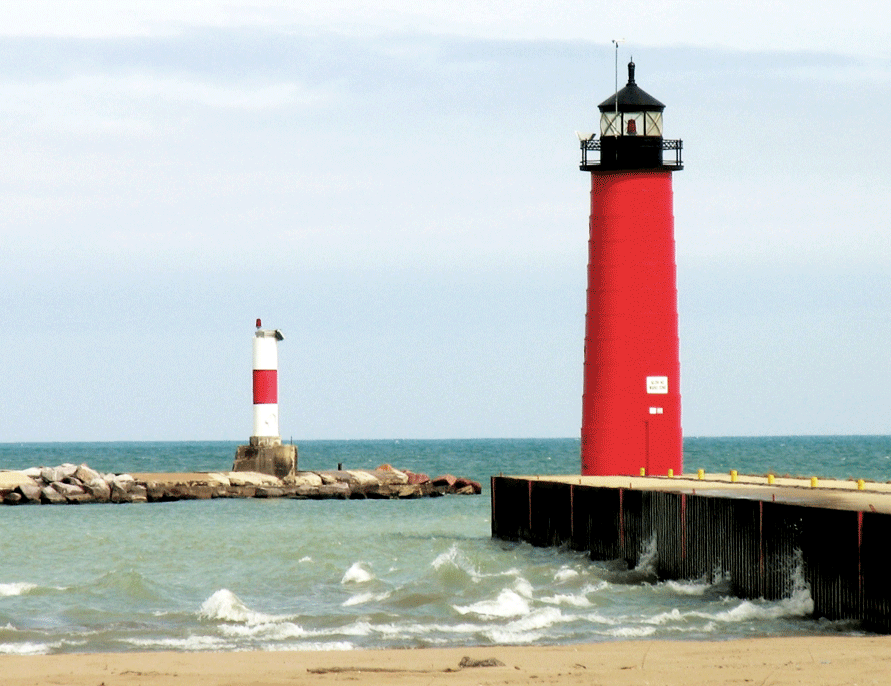 [Rapportrubrik][Studentens namn][Kursens namn][Handledarens namn][Datum][Kom igång direkt][När du vill ersätta platshållartexten med egen markerar du en rad med text och börjar skriva. Men vänta lite med det!][Kolla först in några tips som hjälper dig att snabbt formatera rapporten. Du kanske blir förvånad över hur enkelt det är.][Se bra ut hela tiden][Behöver du en rubrik? Klicka bara på det rubrikformat du vill använda i formatgalleriet på fliken Start.][Notera att det även finns andra format i galleriet, till exempel för ett citat, en numrerad lista eller en punktlista som den här.][Om du vill uppnå bäst resultat när du markerar text som du vill kopiera eller redigera tar du inte med blanksteg till höger om tecknen i markeringen.][Lägg till ett citat][”Använd formatet Citat för att framhäva ett citat eller någon annan viktig poäng i din text.”][Bästa bilden][Om du vill ersätta exempelbilden med din egen tar du bara bort den.] [På fliken Infoga klickar du sedan på Bild.][Om du vill använda formatering, till exempel kantlinje och skuggning, på exempelfotot markerar du bilden. Gå sedan till fliken Bildverktyg och välj ett bildformat.]